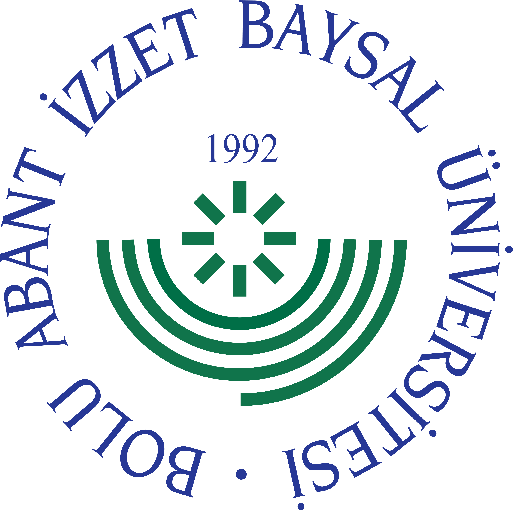 
     GÖREV YETKİ VE SORUMLULUK
FORMU     Bu formda açıklanan görev tanımını okudum. Görevimi burada belirtilen şekilde yerine getirmeyi kabul ediyorum.           ONAYLAYANDoküman NoGT - 155İlk Yayın TarihiBaskı NoRevizyon No/TarihBirimiFarabi Değişim Programı Koordinatörlüğü Görev UnvanıFarabi Değişim Programı KoordinatörüBağlı Olduğu YöneticiUluslararası İlişkiler Ofisi BaşkanıYerine Vekalet Edecek Kişi-Görev, Yetki ve SorumluluklarFarabi Değişim Programı Koordinatörü, Farabi Değişim Programının takip, sevk ve idaresinden sorumlu olarak Yükseköğretim Kurulu ile anlaşmalı yükseköğretim kurumlarıyla, öğrencilerle ve üniversite içerisindeki akademik ve idari birimlerle eşgüdümlü olarak üniversitenin işlerini yürütmek, Uluslararası İlişkiler Yönetim Kuruluna üyelik etmek, toplantılarına katılmak ve Kurulda alınan kararların koordinatörlükte uygulanmasını sağlamak ve takibini yapmak, Koordinatörlüğün çalışmalarını yönlendirmek ve kontrol etmek, Yıllık Çalışma Takvimini hazırlayarak Kurulun onayına sunmak, Proje ve anlaşmalar dahilinde Farabi Değişim Programı kapsamında yurt içinden gelen akademik personel ve öğrencilerin ihtiyaçlarının karşılanması için gerekli hazırlıkları ve oryantasyon hazırlıklarını yapmak ve uygulatmak, Farabi Değişim Programının üniversite içinde tanıtılmasını sağlayacak yazılı ve görsel materyaller hazırlamak ve etkinlikler düzenlemek, Akademik ve İdari Birimler arasında yapılacak işlemlerin koordinesini sağlamak ve yazışmaları yürütmek, Koordinatörlüğün üniversite içerisinde yazışmalarını imzalamak, Fakülte, Enstitü, Yüksekokul ve Meslek Yüksekokulu Koordinatörleri arasında koordinasyonu sağlamak.Görevi ile ilgili süreçleri Üniversitemiz Kalite Politikası ve Kalite Yönetim Sistemi çerçevesinde, kalite hedefleri ve prosedürlerine uygun olarak yürütmek. Bağlı bulunduğu yönetici veya üst yöneticilerin, görev alanı ile ilgili vereceği diğer işleri iş sağlığı ve güvenliği kurallarına uygun olarak yapmak, Farabi Değişim Programı Koordinatörü, yukarıda yazılı olan bütün bu görevleri kanunlara ve yönetmeliklere uygun olarak yerine getirirken Uluslararası İlişkiler Koordinatörüne karşı sorumludur.UnvanıTarihAdı SoyadıİmzaUnvanıTarihAdı Soyadıİmza